                                                                                                        (υπογραφή)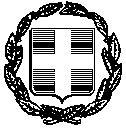 ΥΠΕΥΘΥΝΗ ΔΗΛΩΣΗ (άρθρο 8 Ν.1599/1986)Η ακρίβεια των στοιχείων που υποβάλλονται με αυτή τη δήλωση μπορεί να ελεγχθεί με βάση το αρχείο άλλων υπηρεσιών (άρθρο 8 παρ. 4 Ν. 1599/1986)Ημερομηνία:  ………………..…….20……Ο – Η Δηλ.(Υπογραφή)(1) Αναγράφεται από τον ενδιαφερόμενο πολίτη ή Αρχή ή η Υπηρεσία του δημόσιου τομέα, που απευθύνεται η αίτηση.(2) Αναγράφεται ολογράφως. (3) «Όποιος εν γνώσει του δηλώνει ψευδή γεγονότα ή αρνείται ή αποκρύπτει τα αληθινά με έγγραφη υπεύθυνη δήλωση του άρθρου 8 τιμωρείται με φυλάκιση τουλάχιστον τριών μηνών. Εάν ο υπαίτιος αυτών των πράξεων σκόπευε να προσπορίσει στον εαυτόν του ή σε άλλον περιουσιακό όφελος βλάπτοντας τρίτον ή σκόπευε να βλάψει άλλον, τιμωρείται με κάθειρξη μέχρι 10 ετών.(4) Σε περίπτωση ανεπάρκειας χώρου η δήλωση συνεχίζεται στην πίσω όψη της και υπογράφεται από τον δηλούντα ή την δηλούσα.ΑΙΤΗΣΗΕπώνυμο: ………………………………………….…..…………Όνομα : ……………………...………………….…..……….……Πατρώνυμο: ….………………………….………..…………….Κλάδος: ……….…………………………………….…..………….Α. Μ. ……………………………  Α.Δ.Τ.   …….………………..ΑΦΜ. ………………………………………………………………..Δ/νση Επικοινωνίας (οδός, αριθ., ΤΚ, Πόλη): …………………………………………………………………………..Τηλέφωνο: ………………………………….…………………….Mail: ………………………………………………………………….ΘΕΜΑ: «Αίτηση αναγνώρισης προϋπηρεσίας για μισθολογική εξέλιξη ν. 4354/15»Απαιτούμενα δικαιολογητικά: α. Βεβαιώσεις ασφαλιστικού φορέα (από το e-ΕΦΚΑ: https://www.gov.gr/ipiresies/ergasia-kai-asphalise/asphalise/bebaiose-prouperesias-eephka) που αποδεικνύουν ότι το χρονικό διάστημα κατά το οποίο προσφέρθηκε η προϋπηρεσία ήταν ασφαλισμένος ή τα σχετικά ένσημα και φωτοαντίγραφά τους (Στην περίπτωση που κατατίθεται καρτέλα ασφαλισμένου θα πρέπει να προκύπτει από τη βεβαίωση εργοδότη το ΑΜΕ/ΑΜΟΕ του εργοδότη)β. Υπεύθυνη δήλωση Ν. 1599/86 ότι για την εν λόγω προϋπηρεσία δεν έλαβε σύνταξη, αποζημίωση ή άλλο βοήθημα αντί σύνταξης. (κατατίθεται αυτοπροσώπως στην Υπηρεσία ή με γνήσιο υπογραφής από δημόσια Υπηρεσία σε περίπτωση μη αυτοπρόσωπης παρουσίας  ή μέσω gov.gr επιλέγοντας Υπεύθυνη Δήλωση) βλ. πίσω μέρος του παρόντος εντύπου.γ. Βεβαίωση από τον φορέα απασχόλησης όπου να προκύπτει με σαφήνεια: α. Η σχέση εργασίας β. το ωράριο εργασίας, (πλήρες ή μειωμένο ωράριο), γ. το υποχρεωτικό πλήρες ωράριο (σε περίπτωση εργασίας με μειωμένο ωράριο), δ. η διάρκεια των προϋπηρεσιών αυτών. δ. Βεβαίωση του φορέα απασχόλησης στην οποία θα αναφέρεται η νομική μορφή του φορέα απασχόλησης, καθώς και εάν υπάγεται στο πεδίο εφαρμογής της παρ. 1 του άρθρου 7 του ν. 4354/15.Για προϋπηρεσίες που έχει προσφερθεί σε σχολικές μονάδες Πρωτοβάθμιας ή/και Δευτεροβάθμιας Εκπαίδευσης, δεν απαιτείται προσκόμιση της ανωτέρω βεβαίωσης.(Τα δικαιολογητικά και οι προϋποθέσεις αναγνώρισης αναφέρονται στην Υ.Α. αριθ. Πρωτ. 169228/Ε2/12-10-2016 Υ.ΠΑΙ.Θ., όπως ανακοινοποιήθηκε στο ορθό. (ΑΔΑ: 67ΝΓ4653ΠΣ-9ΗΤ)Προς ΠΥΣΕΕΠ ΚΕΝΤΡΙΚΗΣ ΜΑΚΕΔΟΝΙΑΣ(μέσω της ΔΔΕ Ημαθίας)Αποστολή αιτήματος ηλεκτρονικά στο mail@dide.ima.sch.gr Παρακαλώ να δεχτείτε την αίτηση μου που αφορά την αναγνώριση προϋπηρεσίας για μισθολογική εξέλιξη ν. 4354/15. Συνημμένα υποβάλλω:1. Αρ.Πρ./ Ημερ …..……../……………   …... Έτη….... Μήνες …….…..Μέρες2. Αρ.Πρ./ Ημερ …..……../……………   …... Έτη….... Μήνες …….…..Μέρες3. Αρ.Πρ./ Ημερ …..……../……………   …... Έτη….... Μήνες …….…..Μέρες4. Αρ.Πρ./ Ημερ …..……../……………   …... Έτη….... Μήνες …….…..Μέρες5. Αρ.Πρ./ Ημερ …..……../……………   …... Έτη….... Μήνες …….…..Μέρες6. Αρ.Πρ./ Ημερ …..……../……………   …... Έτη….... Μήνες …….…..Μέρες7. Αρ.Πρ./ Ημερ …..……../……………   …... Έτη….... Μήνες …….…..Μέρες8. Αρ.Πρ./ Ημερ …..……../……………   …... Έτη….... Μήνες …….…..Μέρες9. Αρ.Πρ./ Ημερ …..……../……………   …... Έτη….... Μήνες …….…..Μέρες10. Αρ.Πρ./ Ημερ ..……../……………   …... Έτη….... Μήνες …….…..Μέρες11. Αρ.Πρ./ Ημερ ..……../……………   …... Έτη….... Μήνες …….…..Μέρες12. Αρ.Πρ./ Ημερ ..……../……………   …... Έτη….... Μήνες …….…..Μέρες13. Αρ.Πρ./ Ημερ ..……../……………   …... Έτη….... Μήνες …….…..Μέρες14. Αρ.Πρ./ Ημερ ..……../……………   …... Έτη….... Μήνες …….…..Μέρες15. Αρ.Πρ./ Ημερ ..……../……………   …... Έτη….... Μήνες …….…..Μέρες16. Αρ.Πρ./ Ημερ ..……../……………   …... Έτη….... Μήνες …….…..Μέρες17. Αρ.Πρ./ Ημερ ..……../……………   …... Έτη….... Μήνες …….…..ΜέρεςΈλαβα γνώση ότι:-Το χρονικό διάστημα από 1-1-2016 έως 31-12-2017 δεν λαμβάνεται υπόψη για μισθολογική εξέλιξη, καθώς ισχύει η αναστολή του άρθρου 26 του ν. 4354/2015.Τα οικονομικά αποτελέσματα ισχύουν από την ημερομηνία υποβολής της σχετικής αίτησης και όλων των απαραίτητων δικαιολογητικών.-Ως προϋπηρεσία για μισθολογική εξέλιξη αναγνωρίζεται η υπηρεσία σε φορείς όπως αυτοί ορίζονται από το N. 4354/2015 άρθρο 7 παρ. 1.-Δεν λαμβάνεται υπόψη χρόνος προϋπηρεσίας που αφορά σύμβαση έργου.-Ο υπολογισμός της υπηρεσίας θα πραγματοποιηθεί σύμφωνα με το χρόνο που αποτυπώνεται στις βεβαιώσεις των φορέων έκδοσης και τα λοιπά απαιτούμενα δικαιολογητικά,-Διατηρούνται σε ισχύ οι διατάξεις του άρθρου 14 του ν. 1566/1985 για το βαθμολόγιο των εκπαιδευτικών.Βέροια, ….. / ……../ 20 ….Ο/η αιτών/ούσαΠΡΟΣ(1):  Διεύθυνση Δευτεροβάθμιας Εκπαίδευσης Ημαθίας  Διεύθυνση Δευτεροβάθμιας Εκπαίδευσης Ημαθίας  Διεύθυνση Δευτεροβάθμιας Εκπαίδευσης Ημαθίας  Διεύθυνση Δευτεροβάθμιας Εκπαίδευσης Ημαθίας  Διεύθυνση Δευτεροβάθμιας Εκπαίδευσης Ημαθίας  Διεύθυνση Δευτεροβάθμιας Εκπαίδευσης Ημαθίας  Διεύθυνση Δευτεροβάθμιας Εκπαίδευσης Ημαθίας  Διεύθυνση Δευτεροβάθμιας Εκπαίδευσης Ημαθίας  Διεύθυνση Δευτεροβάθμιας Εκπαίδευσης Ημαθίας  Διεύθυνση Δευτεροβάθμιας Εκπαίδευσης Ημαθίας  Διεύθυνση Δευτεροβάθμιας Εκπαίδευσης Ημαθίας  Διεύθυνση Δευτεροβάθμιας Εκπαίδευσης Ημαθίας  Διεύθυνση Δευτεροβάθμιας Εκπαίδευσης Ημαθίας  Διεύθυνση Δευτεροβάθμιας Εκπαίδευσης ΗμαθίαςΟ – Η Όνομα:Επώνυμο:Επώνυμο:Επώνυμο:Όνομα και Επώνυμο Πατέρα: Όνομα και Επώνυμο Πατέρα: Όνομα και Επώνυμο Πατέρα: Όνομα και Επώνυμο Πατέρα: Όνομα και Επώνυμο Μητέρας:Όνομα και Επώνυμο Μητέρας:Όνομα και Επώνυμο Μητέρας:Όνομα και Επώνυμο Μητέρας:Ημερομηνία γέννησης(2): Ημερομηνία γέννησης(2): Ημερομηνία γέννησης(2): Ημερομηνία γέννησης(2): Τόπος Γέννησης:Τόπος Γέννησης:Τόπος Γέννησης:Τόπος Γέννησης:Αριθμός Δελτίου Ταυτότητας:Αριθμός Δελτίου Ταυτότητας:Αριθμός Δελτίου Ταυτότητας:Αριθμός Δελτίου Ταυτότητας:ΑΦΜ:ΑΦΜ:Τόπος Κατοικίας:Τόπος Κατοικίας:Οδός:Αριθ:ΤΚ:Αριθμός τηλεφώνου: Αριθμός τηλεφώνου: Αριθμός τηλεφώνου: Δ/νση Ηλεκτρ. Ταχυδρομείου(Εmail):Δ/νση Ηλεκτρ. Ταχυδρομείου(Εmail):Με ατομική μου ευθύνη και γνωρίζοντας τις κυρώσεις (3), που προβλέπονται από τις διατάξεις της παρ. 6 του άρθρου 22 του Ν. 1599/1986, δηλώνω ότι:Με ατομική μου ευθύνη και γνωρίζοντας τις κυρώσεις (3), που προβλέπονται από τις διατάξεις της παρ. 6 του άρθρου 22 του Ν. 1599/1986, δηλώνω ότι:Με ατομική μου ευθύνη και γνωρίζοντας τις κυρώσεις (3), που προβλέπονται από τις διατάξεις της παρ. 6 του άρθρου 22 του Ν. 1599/1986, δηλώνω ότι:Με ατομική μου ευθύνη και γνωρίζοντας τις κυρώσεις (3), που προβλέπονται από τις διατάξεις της παρ. 6 του άρθρου 22 του Ν. 1599/1986, δηλώνω ότι:Με ατομική μου ευθύνη και γνωρίζοντας τις κυρώσεις (3), που προβλέπονται από τις διατάξεις της παρ. 6 του άρθρου 22 του Ν. 1599/1986, δηλώνω ότι:Με ατομική μου ευθύνη και γνωρίζοντας τις κυρώσεις (3), που προβλέπονται από τις διατάξεις της παρ. 6 του άρθρου 22 του Ν. 1599/1986, δηλώνω ότι:Με ατομική μου ευθύνη και γνωρίζοντας τις κυρώσεις (3), που προβλέπονται από τις διατάξεις της παρ. 6 του άρθρου 22 του Ν. 1599/1986, δηλώνω ότι:Με ατομική μου ευθύνη και γνωρίζοντας τις κυρώσεις (3), που προβλέπονται από τις διατάξεις της παρ. 6 του άρθρου 22 του Ν. 1599/1986, δηλώνω ότι:Με ατομική μου ευθύνη και γνωρίζοντας τις κυρώσεις (3), που προβλέπονται από τις διατάξεις της παρ. 6 του άρθρου 22 του Ν. 1599/1986, δηλώνω ότι:Με ατομική μου ευθύνη και γνωρίζοντας τις κυρώσεις (3), που προβλέπονται από τις διατάξεις της παρ. 6 του άρθρου 22 του Ν. 1599/1986, δηλώνω ότι:Με ατομική μου ευθύνη και γνωρίζοντας τις κυρώσεις (3), που προβλέπονται από τις διατάξεις της παρ. 6 του άρθρου 22 του Ν. 1599/1986, δηλώνω ότι:Με ατομική μου ευθύνη και γνωρίζοντας τις κυρώσεις (3), που προβλέπονται από τις διατάξεις της παρ. 6 του άρθρου 22 του Ν. 1599/1986, δηλώνω ότι:Με ατομική μου ευθύνη και γνωρίζοντας τις κυρώσεις (3), που προβλέπονται από τις διατάξεις της παρ. 6 του άρθρου 22 του Ν. 1599/1986, δηλώνω ότι:Με ατομική μου ευθύνη και γνωρίζοντας τις κυρώσεις (3), που προβλέπονται από τις διατάξεις της παρ. 6 του άρθρου 22 του Ν. 1599/1986, δηλώνω ότι:Με ατομική μου ευθύνη και γνωρίζοντας τις κυρώσεις (3), που προβλέπονται από τις διατάξεις της παρ. 6 του άρθρου 22 του Ν. 1599/1986, δηλώνω ότι:Με ατομική μου ευθύνη και γνωρίζοντας τις κυρώσεις (3), που προβλέπονται από τις διατάξεις της παρ. 6 του άρθρου 22 του Ν. 1599/1986, δηλώνω ότι:Με ατομική μου ευθύνη και γνωρίζοντας τις κυρώσεις (3), που προβλέπονται από τις διατάξεις της παρ. 6 του άρθρου 22 του Ν. 1599/1986, δηλώνω ότι:Οι προϋπηρεσίες τις οποίες ζητώ να αναγνωριστούν για μισθολογική εξέλιξη δεν έχουν ήδη χρησιμοποιηθεί για τη χορήγηση καμίας άλλης οικονομικής παροχής ή αναγνώρισης συνταξιοδοτικού δικαιώματος (Ν. 4354/2015, άρθρο 11 παρ. 4β) και τα δικαιολογητικά που υποβάλλω συνημμένα είναι αληθή.Οι προϋπηρεσίες τις οποίες ζητώ να αναγνωριστούν για μισθολογική εξέλιξη δεν έχουν ήδη χρησιμοποιηθεί για τη χορήγηση καμίας άλλης οικονομικής παροχής ή αναγνώρισης συνταξιοδοτικού δικαιώματος (Ν. 4354/2015, άρθρο 11 παρ. 4β) και τα δικαιολογητικά που υποβάλλω συνημμένα είναι αληθή.Οι προϋπηρεσίες τις οποίες ζητώ να αναγνωριστούν για μισθολογική εξέλιξη δεν έχουν ήδη χρησιμοποιηθεί για τη χορήγηση καμίας άλλης οικονομικής παροχής ή αναγνώρισης συνταξιοδοτικού δικαιώματος (Ν. 4354/2015, άρθρο 11 παρ. 4β) και τα δικαιολογητικά που υποβάλλω συνημμένα είναι αληθή.Οι προϋπηρεσίες τις οποίες ζητώ να αναγνωριστούν για μισθολογική εξέλιξη δεν έχουν ήδη χρησιμοποιηθεί για τη χορήγηση καμίας άλλης οικονομικής παροχής ή αναγνώρισης συνταξιοδοτικού δικαιώματος (Ν. 4354/2015, άρθρο 11 παρ. 4β) και τα δικαιολογητικά που υποβάλλω συνημμένα είναι αληθή.Οι προϋπηρεσίες τις οποίες ζητώ να αναγνωριστούν για μισθολογική εξέλιξη δεν έχουν ήδη χρησιμοποιηθεί για τη χορήγηση καμίας άλλης οικονομικής παροχής ή αναγνώρισης συνταξιοδοτικού δικαιώματος (Ν. 4354/2015, άρθρο 11 παρ. 4β) και τα δικαιολογητικά που υποβάλλω συνημμένα είναι αληθή.Οι προϋπηρεσίες τις οποίες ζητώ να αναγνωριστούν για μισθολογική εξέλιξη δεν έχουν ήδη χρησιμοποιηθεί για τη χορήγηση καμίας άλλης οικονομικής παροχής ή αναγνώρισης συνταξιοδοτικού δικαιώματος (Ν. 4354/2015, άρθρο 11 παρ. 4β) και τα δικαιολογητικά που υποβάλλω συνημμένα είναι αληθή.Οι προϋπηρεσίες τις οποίες ζητώ να αναγνωριστούν για μισθολογική εξέλιξη δεν έχουν ήδη χρησιμοποιηθεί για τη χορήγηση καμίας άλλης οικονομικής παροχής ή αναγνώρισης συνταξιοδοτικού δικαιώματος (Ν. 4354/2015, άρθρο 11 παρ. 4β) και τα δικαιολογητικά που υποβάλλω συνημμένα είναι αληθή.Οι προϋπηρεσίες τις οποίες ζητώ να αναγνωριστούν για μισθολογική εξέλιξη δεν έχουν ήδη χρησιμοποιηθεί για τη χορήγηση καμίας άλλης οικονομικής παροχής ή αναγνώρισης συνταξιοδοτικού δικαιώματος (Ν. 4354/2015, άρθρο 11 παρ. 4β) και τα δικαιολογητικά που υποβάλλω συνημμένα είναι αληθή.Οι προϋπηρεσίες τις οποίες ζητώ να αναγνωριστούν για μισθολογική εξέλιξη δεν έχουν ήδη χρησιμοποιηθεί για τη χορήγηση καμίας άλλης οικονομικής παροχής ή αναγνώρισης συνταξιοδοτικού δικαιώματος (Ν. 4354/2015, άρθρο 11 παρ. 4β) και τα δικαιολογητικά που υποβάλλω συνημμένα είναι αληθή.Οι προϋπηρεσίες τις οποίες ζητώ να αναγνωριστούν για μισθολογική εξέλιξη δεν έχουν ήδη χρησιμοποιηθεί για τη χορήγηση καμίας άλλης οικονομικής παροχής ή αναγνώρισης συνταξιοδοτικού δικαιώματος (Ν. 4354/2015, άρθρο 11 παρ. 4β) και τα δικαιολογητικά που υποβάλλω συνημμένα είναι αληθή.Οι προϋπηρεσίες τις οποίες ζητώ να αναγνωριστούν για μισθολογική εξέλιξη δεν έχουν ήδη χρησιμοποιηθεί για τη χορήγηση καμίας άλλης οικονομικής παροχής ή αναγνώρισης συνταξιοδοτικού δικαιώματος (Ν. 4354/2015, άρθρο 11 παρ. 4β) και τα δικαιολογητικά που υποβάλλω συνημμένα είναι αληθή.Οι προϋπηρεσίες τις οποίες ζητώ να αναγνωριστούν για μισθολογική εξέλιξη δεν έχουν ήδη χρησιμοποιηθεί για τη χορήγηση καμίας άλλης οικονομικής παροχής ή αναγνώρισης συνταξιοδοτικού δικαιώματος (Ν. 4354/2015, άρθρο 11 παρ. 4β) και τα δικαιολογητικά που υποβάλλω συνημμένα είναι αληθή.Οι προϋπηρεσίες τις οποίες ζητώ να αναγνωριστούν για μισθολογική εξέλιξη δεν έχουν ήδη χρησιμοποιηθεί για τη χορήγηση καμίας άλλης οικονομικής παροχής ή αναγνώρισης συνταξιοδοτικού δικαιώματος (Ν. 4354/2015, άρθρο 11 παρ. 4β) και τα δικαιολογητικά που υποβάλλω συνημμένα είναι αληθή.Οι προϋπηρεσίες τις οποίες ζητώ να αναγνωριστούν για μισθολογική εξέλιξη δεν έχουν ήδη χρησιμοποιηθεί για τη χορήγηση καμίας άλλης οικονομικής παροχής ή αναγνώρισης συνταξιοδοτικού δικαιώματος (Ν. 4354/2015, άρθρο 11 παρ. 4β) και τα δικαιολογητικά που υποβάλλω συνημμένα είναι αληθή.Οι προϋπηρεσίες τις οποίες ζητώ να αναγνωριστούν για μισθολογική εξέλιξη δεν έχουν ήδη χρησιμοποιηθεί για τη χορήγηση καμίας άλλης οικονομικής παροχής ή αναγνώρισης συνταξιοδοτικού δικαιώματος (Ν. 4354/2015, άρθρο 11 παρ. 4β) και τα δικαιολογητικά που υποβάλλω συνημμένα είναι αληθή.Οι προϋπηρεσίες τις οποίες ζητώ να αναγνωριστούν για μισθολογική εξέλιξη δεν έχουν ήδη χρησιμοποιηθεί για τη χορήγηση καμίας άλλης οικονομικής παροχής ή αναγνώρισης συνταξιοδοτικού δικαιώματος (Ν. 4354/2015, άρθρο 11 παρ. 4β) και τα δικαιολογητικά που υποβάλλω συνημμένα είναι αληθή.Οι προϋπηρεσίες τις οποίες ζητώ να αναγνωριστούν για μισθολογική εξέλιξη δεν έχουν ήδη χρησιμοποιηθεί για τη χορήγηση καμίας άλλης οικονομικής παροχής ή αναγνώρισης συνταξιοδοτικού δικαιώματος (Ν. 4354/2015, άρθρο 11 παρ. 4β) και τα δικαιολογητικά που υποβάλλω συνημμένα είναι αληθή. (4) (4) (4) (4) (4) (4) (4) (4) (4) (4) (4) (4) (4) (4) (4) (4) (4)